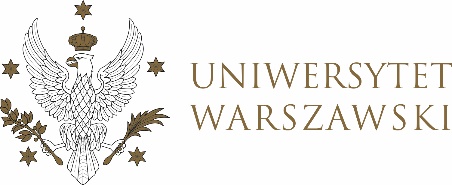 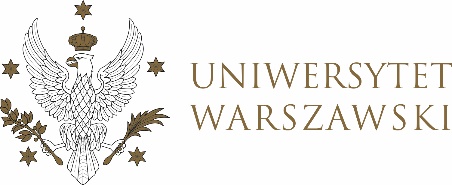 UCHWAŁA NR 73/2021RADY DYDAKTYCZNEJ DLA KIERUNKÓW STUDIÓW BEZPIECZEŃSTWO WEWNĘTRZNE, EUROPEISTYKA – INTEGRACJA EUROPEJSKA, ORGANIZOWANIE RYNKU PRACY, POLITOLOGIA, POLITYKA SPOŁECZNA, STOSUNKI MIĘDZYNARODOWE, STUDIA EUROAZJATYCKIEz dnia 9 grudnia 2021 r.w sprawie zmiany uchwały nr 78/2020 Rady Dydaktycznej WNPiSM 
z dnia 3 grudnia 2021 r. w sprawie powołania stałych zespołów Rady Dydaktycznej ds. zatwierdzaniaNa podstawie § 68 ust. 2 Statutu Uniwersytetu Warszawskiego 
(Monitor UW z 2019 r. poz. 190) Rada Dydaktyczna postanawia, co następuje:§ 1	Rada Dydaktyczna zatwierdza zmianę w stałym zespole ds. zatwierdzania tematów prac dyplomowych na kierunku polityka społeczna. W skład zespołu powołana zostaje dr Justyna Łukaszewska-Bezulska zgodnie z Załącznikiem nr 1.§ 2Uchwała wchodzi w życie z dniem podjęcia.Przewodniczący Rady Dydaktycznej: M. Raś 